G4-Test Notice 考試通知        CH. name: ________                     時間Time: __Oct._month __30_day , on __Mon.__ (weekday)範圍 Content: 中秋節- tradition & activity & legend題型 Format: Four sectionsMatching: Connect the key word to the relevant picture, and write the Chinese word under the picture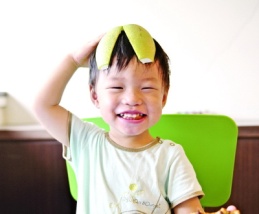 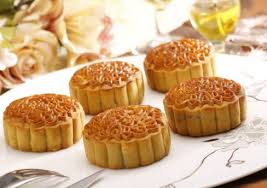 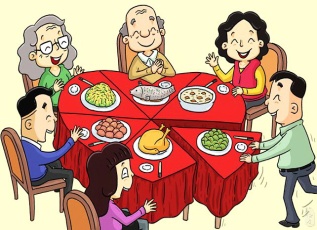 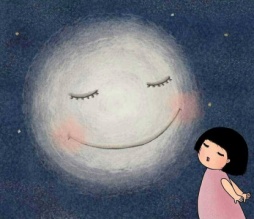 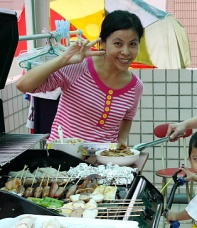 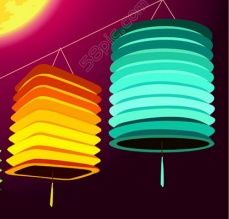   (             )   (              )   (                 )    (             )    (            )  (             )True or False: Read silently each statement and see if they are correct or not. 1.中秋節又叫做八月節----------- (       )2.嫦娥最後飛到了太陽 ----------- (       )3.東母娘娘給了后羿仙丹----------- (       )4.十個太陽都是玉帝的兒子 ----------- (       )5.后羿射下了九個太陽 ----------- (       ) Multiple choices: Read each sentence and circle the right answer to match the content we have learned.從前可怕的怪獸會出來吃(人/魚)。大地又乾又熱，皇帝想用(后羿/嫦娥)來祭天。嫦娥吃了(仙果/仙丹)以後就飛起來了。嫦娥每年的(中國年/中秋節)能跟后羿  團圓。最後后羿(有/沒有)回到天宮。Meaning comprehension: Translate CH. phrases and short sentences into appropriate English meaning.天上有十個太陽____________________________后羿有一位美麗的妻子。_________________________________嫦娥真的飛了起來。______________________________________太陽很頑皮，不聽后羿的話。______________________________________日夜不停地想念在月宮的嫦娥。______________________________________老師的叮嚀Teacher’s reminder-Review 10 sentences for project and various activities for celebration and understand the meaning of it.Go through the key words on word practice sheets.Understand the legend of the moon story; study the worksheet of the story.It will be very helpful if your family gives you a pre-test at home. 1-團圓飯  2-月亮  3-柚子帽  4-燈籠  5-月餅  6-烤肉    